«ВЕСЁЛЫЕ СТАРТЫ – 2017»( Р Е З У Л Ь Т А Т Ы )24 октября в спортивном зале нашей школы прошли городские соревнования «Весёлые старты – 2017». В соревнованиях приняли участие 9 команд нашего города. Первые четыре места заняли команды из учеников нашей школы. МОЛОДЦЫ!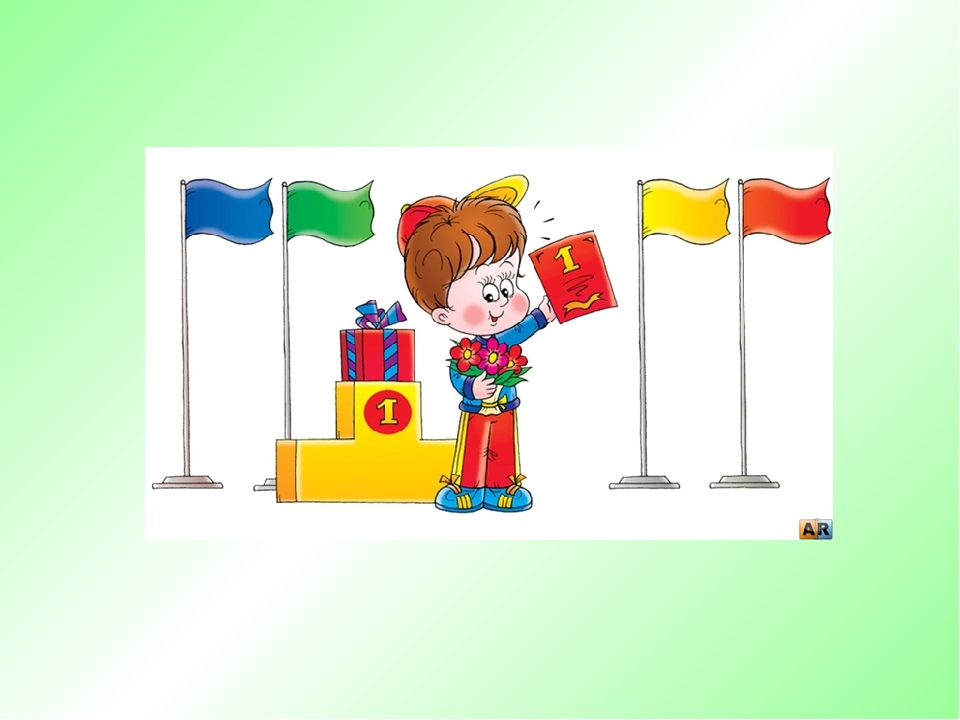 Вот наши чемпионы:I МЕСТОI МЕСТОII МЕСТОII МЕСТОIII МЕСТОIII МЕСТО№Фамилия Имякл.Фамилия Имякл.Фамилия Имякл.1Кожуков Илья4АШамурин Максим4БСелуков Егор3В2Эртли Сергей4АФёдоров Вячеслав4БШарифуллин Ярослав3В3Муллин Александр4ВКраев Максим4БМакаров Даниил3В4Зарубин Семён4ВШлявас Антон4БМальцева Таисия3В5Бабкин Степан4ВШмелёва Ксения4БСултанова Марьям3В6Кулешов Артём4ГСтрижнева Анастасия4БПоповичева Доминика4Б7Кондратьева Полина4ВУрвик Дарья4БСтафеев Дмитрий3Д8Рябова Алина4ВГулина Екатерина4БМазлов Максим3Д9Тарасова Софья4ЕСалтыков Кирилл3ВДанилов Сергей3Д10Созинова Анастасия4ЕБогданова Мария3ВВенедиктова Софья3Д11Белоконь Валерия4ЕПолушкина Валерия3ВХлопчиник Полина3Д12Хисамутдинова Алина4ЕКамалетдинова Анна3ВШуклина Полина3Д